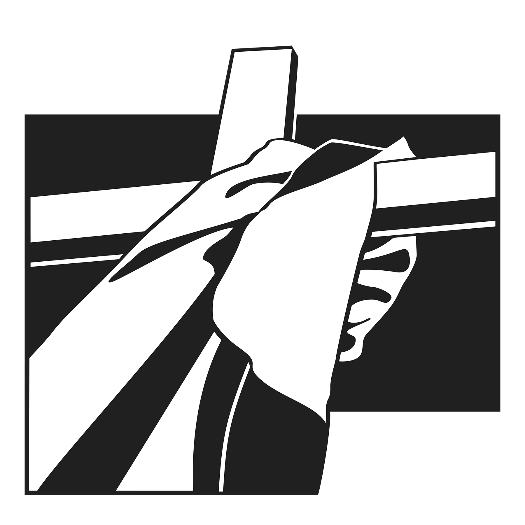 LentenMidweekFour Significant Days …a SeriesAS WE GATHERAs we journey through this Lenten season and the days of Holy Week, we find Jesus teaching His disciples and the crowds. He warns them about the scribes and Pharisees, religious leaders of the time. Jesus says these leaders are hypocritical. They do not practice what they preach. They burden others with the heaviest forms of the law but refuse to do anything they command their hearers to do. Consider how different Jesus is from these leaders. When Jesus instructs us to love others, He shows us how, most especially in His willingness to go to the cross and die for us and our salvation.Psalm 19OPENING SENTENCES Psalm 51:51, 70:1Leader:	O Lord, open my lips,People:	and my mouth will declare Your praise.Leader:	Make haste, O God, to deliver me;People:	make haste to help me, O Lord. Glory be to the Father and to the Son and to the Holy Spirit; as it was in the beginning, is now, and will be forever. Amen. Praise to You, O Christ, Lamb of our salvation.HYMN “On My Heart Imprint Your Image” (LSB 422)On my heart imprint Your image, blessed Jesus, King of grace,that life’s riches, cares and pleasures never may Your work erase;let the clear inscription be: Jesus, crucified for me,is my life, my hope’s foundation, and my glory and salvation!READING Zephaniah 2:1-3Reader:   O Lord, have mercy on us.People:   Thanks be to God.READING Philippians 2:1-11Reader:   O Lord, have mercy on us.People:   Thanks be to God.READING Matthew 23:1-12Reader:   O Lord, have mercy on us.People:   Thanks be to God.RESPONSORYLeader:	Deliver me, O Lord, my God, for You are the God of my salvation.People:	Rescue me from my enemies, protect me from those who rise against me.Leader:	In You, O Lord, do I put my trust, leave me not, O Lord, my God.People:	Rescue me from my enemies, protect me from those who rise against me.Leader:	Deliver me, O Lord, my God, for You are the God of my salvation.People:	Rescue me from my enemies, protect me from those who rise against me.HYMN “What Wondrous Love Is This” (LSB 543)What wondrous love is this, O my soul, O my soul!What wondrous love is this, O my soul!What wondrous love is this that caused the Lord of blissTo bear the dreadful curse for my soul, for my soul,To bear the dreadful curse for my soul!When I was sinking down, sinking down, sinking down,when I was sinking down, sinking down,when I was sinking down beneath God’s righteous frown,Christ laid aside His crown for my soul, for my soul,Christ laid aside His crown for my soul.To God and to the Lamb I will sing, I will sing;to God and to the Lamb I will sing;to God and to the Lamb, Who is the great I AM,while millions join the theme, I will sing, I will sing,while millions join the theme, I will sing.And when from death I’m free, I’ll sing on, I’ll sing on;and when from death I’m free, I’ll sing on.And when from death I’m free, I’ll sing His love for me,and through eternity I’ll sing on, I’ll sing on,and through eternity I’ll sing on.SERMON “Significant Teaching—Tuesday of Holy Week”CANTICLE “My Soul Rejoices” (LSB 933)My soul rejoices, my spirit voices—sing the greatness of the Lord!For God my Savior has shown me favor—sing the greatness of the Lord!With praise and blessing, join in confessingGod, who is solely mighty and holy—O sing the greatness of God the Lord!His mercy surely shall rest securely on all who fear Him,love and revere Him—O sing the greatness of God the Lord!His arm now baring, His strength declaring—sing the greatness of the Lord!The proud He scatters, their rule He shatters—sing the greatness of the Lord!Oppression halted; the meek exalted.Full are the hungry; empty, the wealthy—O sing the greatness of God the Lord!Here is the token all that was spoken to Abr’ham’s offspringGod is fulfilling—O sing the greatness of God the Lord!PRAYERSLeader:	Lord, have mercy;People:	Christ, have mercy; Lord, have mercy. Our Father who art in heaven, hallowed be Thy name, Thy kingdom come, Thy will be done on earth as it is in Heaven; give us this day our daily bread; and forgive us our trespasses as we forgive those who trespass against us; and lead us not into temptation, but deliver us from evil. For Thine is the kingdom and the power and the glory forever and ever. Amen.Leader:	O Lord, hear my prayer.People:	And let my cry come to You.Leader:	Almighty and everlasting God, grant us by Your grace so to pass through this holy time of our Lord’s passion that we may obtain the forgiveness of our sins; through Jesus Christ, Your Son, our Lord, who lives and reigns with You and the Holy Spirit, one God, now and forever.People:	Amen.Leader:	O God, You have commanded us to love You with all our heart, soul, mind, and strength; and to love our neighbors as ourselves. Strengthen us by Your own redeeming love that we might reflect Your steadfast love to the world; through Jesus Christ, Your Son, our Lord, who lives and reigns with You and the Holy Spirit, one God, now and forever.People:	Amen.Leader:	O God, from whom come all holy desires, all good counsels, and all just works, give to us, Your servants, that peace which the world cannot give, that our hearts may be set to obey Your commandments and also that we, being defended from the fear of our enemies, may live in peace and quietness; through Jesus Christ, Your Son, our Lord, who lives and reigns with You and the Holy Spirit, one God, now and forever.People:	Amen.BENEDICAMUSLeader:	Let us bless the Lord.People:	Thanks be to God.BENEDICTIONLeader:	The grace of our Lord Jesus Christ and the love of God and the communion of the Holy Spirit be with us all.People:	Amen.HYMN “Christ Be My Leader” (LSB 861)Christ be my Leader by night as by day;safe through the darkness, for He is the way.Gladly I follow, my future His care,darkness is daylight when Jesus is there.Christ be my Teacher in age as in youth,drifting or doubting, for He is the truth.Grant me to trust Him; though shifting as sand,doubt cannot daunt me; in Jesus I stand.Christ be my Savior in calm as in strife;death cannot hold me, for He is the life.Nor darkness nor doubting nor sin and its staincan touch my salvation: with Jesus I reign.FAITH LUTHERAN CHURCHRev. Curt Hoover, Rev. Alebachew Teshome,Rev. Craig Fiebiger, Rev. Doug DeWitt2640 Buckner Road, Thompson’s Station, TN  37179, (615) 791-1880www.faithlutheran-tn.org                                All are welcome …                 … Christ is honored.